Transformations &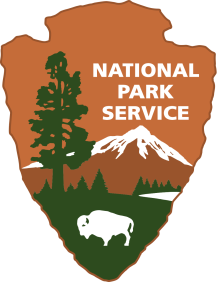  First FlightWright Brothers National Memorial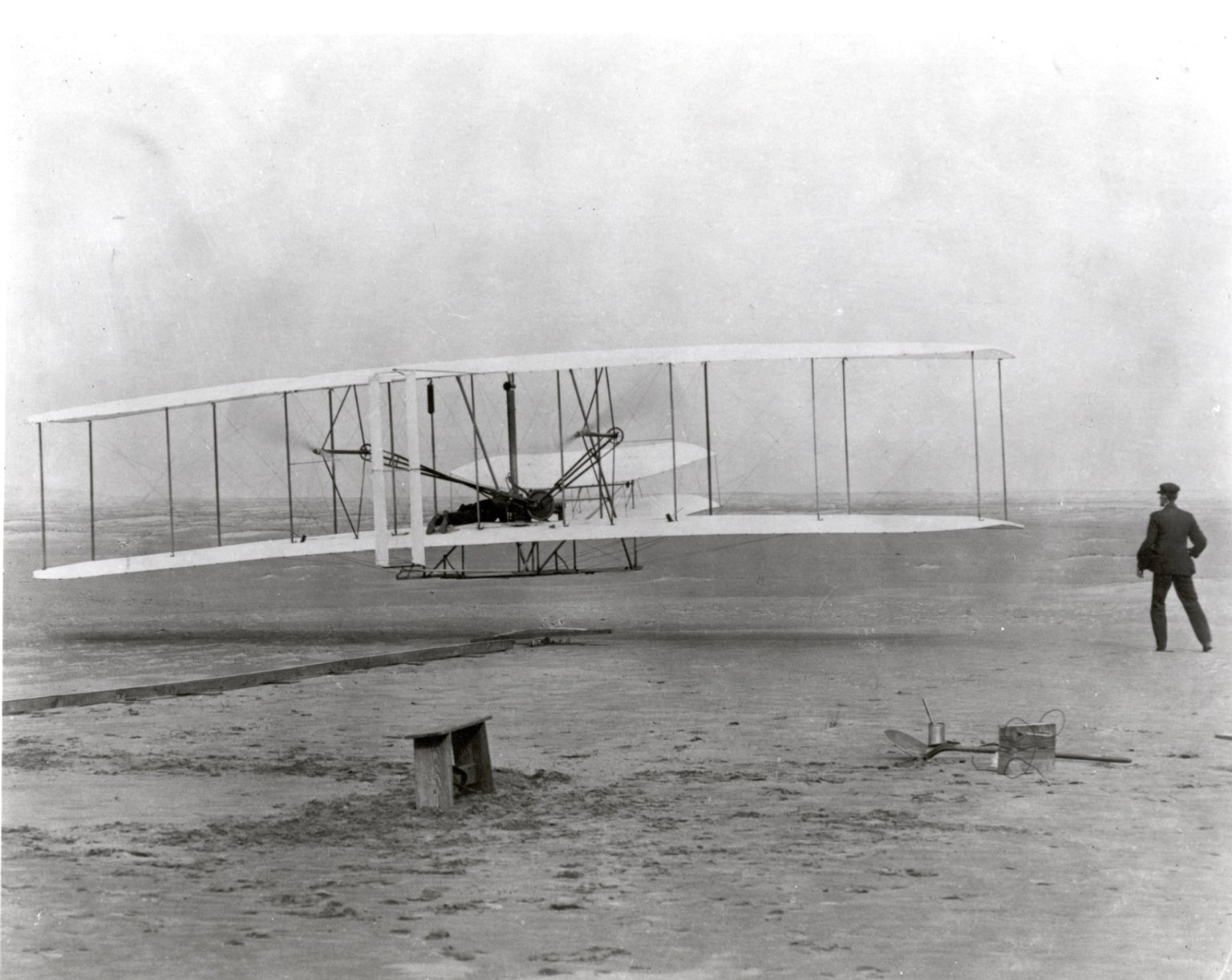 Location: In-ClassroomGrade: 8th gradeSubject:  MathematicsDuration: 90 minutesKey Vocabulary:  Translate, Reflect, Rotate, Coordinate Plane, SymmetryNorth Carolina State Standards:  Verify experimentally the properties of rotations, reflections, and translationObjectives: The student will be able to  translate in the coordinate plane   reflect in the coordinate plane  rotate in the coordinate plane Essential Question:  Do the properties of translation, reflection and rotation apply to the Wright flyer?Method: Students will create models of the Wright flyer and translate, reflect and rotate on a classroom size coordinate planeBackground: Near Kitty Hawk, North Carolina, Orville and Wilbur Wright make the first successful flight in history of a self-propelled, heavier- than-air aircraft. Orville piloted the gasoline powered, propeller-driven biplane, which stayed aloft for 12 seconds and covered 120 feet on its inaugural flight.Suggested Procedure1.   Students will create a model of the Wright Flyer out of recycled materials using their creativity and modeling after the original flyer.  Students will research the flyer to model it more accurately2.   The flyer should be no more than 12” by 12”3.   Students will create a coordinate plane with chalk outside on blacktop, labeling the x and y axis’, the origin, the quadrants and their signs, and the horizontal and vertical axis’ should be marked in equal increments4.  Students will translate, reflect and rotate their flyers in the drawn coordinate planes based on the following rules:	a.)  beginning at the origin translate 3 units up and 6 units to the right:  record the new        	coordinates of the flyer and take a picture with device/Chromebook	b.)  from previous location after translation, reflect the flyer over the y-axis and then again over the x-axis;  record the new coordinates of the flyer and again take a picture with device.	c.)  from previous location after reflection, rotate the flyer 90 degrees clockwise about the origin;  record the new coordinates of the flyer and take a picture once again.5.  Describe the symmetry of the flyer.Evaluation Rubric:Students will be evaluated on each step and picture using a Rubric.  Students will then describe how these mathematical concepts applied to the actual first flight and navigation.Link to general rubric:https://mwsu.edu/academics/education/_assets/files/st/part-one/performancetaskrubric.pdfExtensions:Create your own rules for translating, reflecting and rotating on your coordinate planes and have a peer model those rules with their flyer then switch.  Evaluate each other.Additional ResourcesWebsites:https://www.ixl.com/math/https://airandspace.si.edu/exhibitions/wright-brothers/online/fly/1903/triumph.cfmhttps://www.loc.gov/item/today-in-history/december-17/https://www.history.com/this-day-in-history/first-airplane-fliesBooks: The Bishop’s Boys:  A Life of Wilbur and Orville Wright by Tom Crouch